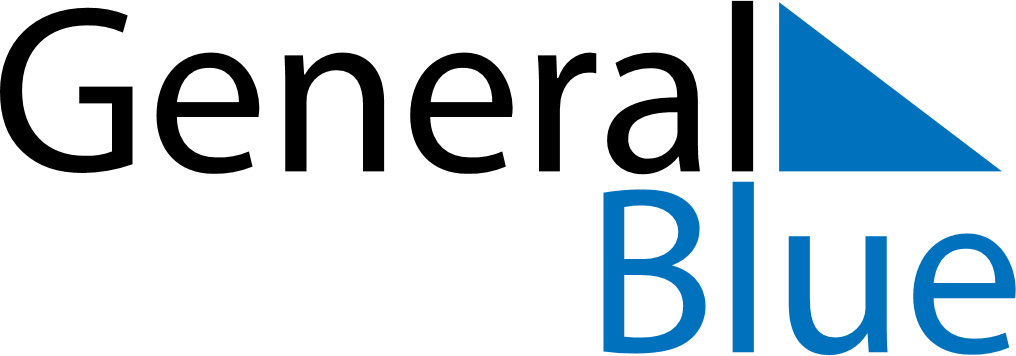 December 2024December 2024December 2024December 2024December 2024December 2024Grudki, Podlasie, PolandGrudki, Podlasie, PolandGrudki, Podlasie, PolandGrudki, Podlasie, PolandGrudki, Podlasie, PolandGrudki, Podlasie, PolandSunday Monday Tuesday Wednesday Thursday Friday Saturday 1 2 3 4 5 6 7 Sunrise: 7:16 AM Sunset: 3:12 PM Daylight: 7 hours and 55 minutes. Sunrise: 7:17 AM Sunset: 3:11 PM Daylight: 7 hours and 53 minutes. Sunrise: 7:19 AM Sunset: 3:10 PM Daylight: 7 hours and 51 minutes. Sunrise: 7:20 AM Sunset: 3:10 PM Daylight: 7 hours and 49 minutes. Sunrise: 7:21 AM Sunset: 3:09 PM Daylight: 7 hours and 47 minutes. Sunrise: 7:23 AM Sunset: 3:09 PM Daylight: 7 hours and 46 minutes. Sunrise: 7:24 AM Sunset: 3:09 PM Daylight: 7 hours and 44 minutes. 8 9 10 11 12 13 14 Sunrise: 7:25 AM Sunset: 3:08 PM Daylight: 7 hours and 42 minutes. Sunrise: 7:26 AM Sunset: 3:08 PM Daylight: 7 hours and 41 minutes. Sunrise: 7:28 AM Sunset: 3:08 PM Daylight: 7 hours and 40 minutes. Sunrise: 7:29 AM Sunset: 3:07 PM Daylight: 7 hours and 38 minutes. Sunrise: 7:30 AM Sunset: 3:07 PM Daylight: 7 hours and 37 minutes. Sunrise: 7:31 AM Sunset: 3:07 PM Daylight: 7 hours and 36 minutes. Sunrise: 7:32 AM Sunset: 3:07 PM Daylight: 7 hours and 35 minutes. 15 16 17 18 19 20 21 Sunrise: 7:32 AM Sunset: 3:07 PM Daylight: 7 hours and 34 minutes. Sunrise: 7:33 AM Sunset: 3:08 PM Daylight: 7 hours and 34 minutes. Sunrise: 7:34 AM Sunset: 3:08 PM Daylight: 7 hours and 33 minutes. Sunrise: 7:35 AM Sunset: 3:08 PM Daylight: 7 hours and 33 minutes. Sunrise: 7:35 AM Sunset: 3:08 PM Daylight: 7 hours and 32 minutes. Sunrise: 7:36 AM Sunset: 3:09 PM Daylight: 7 hours and 32 minutes. Sunrise: 7:37 AM Sunset: 3:09 PM Daylight: 7 hours and 32 minutes. 22 23 24 25 26 27 28 Sunrise: 7:37 AM Sunset: 3:10 PM Daylight: 7 hours and 32 minutes. Sunrise: 7:38 AM Sunset: 3:10 PM Daylight: 7 hours and 32 minutes. Sunrise: 7:38 AM Sunset: 3:11 PM Daylight: 7 hours and 32 minutes. Sunrise: 7:38 AM Sunset: 3:12 PM Daylight: 7 hours and 33 minutes. Sunrise: 7:38 AM Sunset: 3:12 PM Daylight: 7 hours and 33 minutes. Sunrise: 7:39 AM Sunset: 3:13 PM Daylight: 7 hours and 34 minutes. Sunrise: 7:39 AM Sunset: 3:14 PM Daylight: 7 hours and 35 minutes. 29 30 31 Sunrise: 7:39 AM Sunset: 3:15 PM Daylight: 7 hours and 35 minutes. Sunrise: 7:39 AM Sunset: 3:16 PM Daylight: 7 hours and 36 minutes. Sunrise: 7:39 AM Sunset: 3:17 PM Daylight: 7 hours and 37 minutes. 